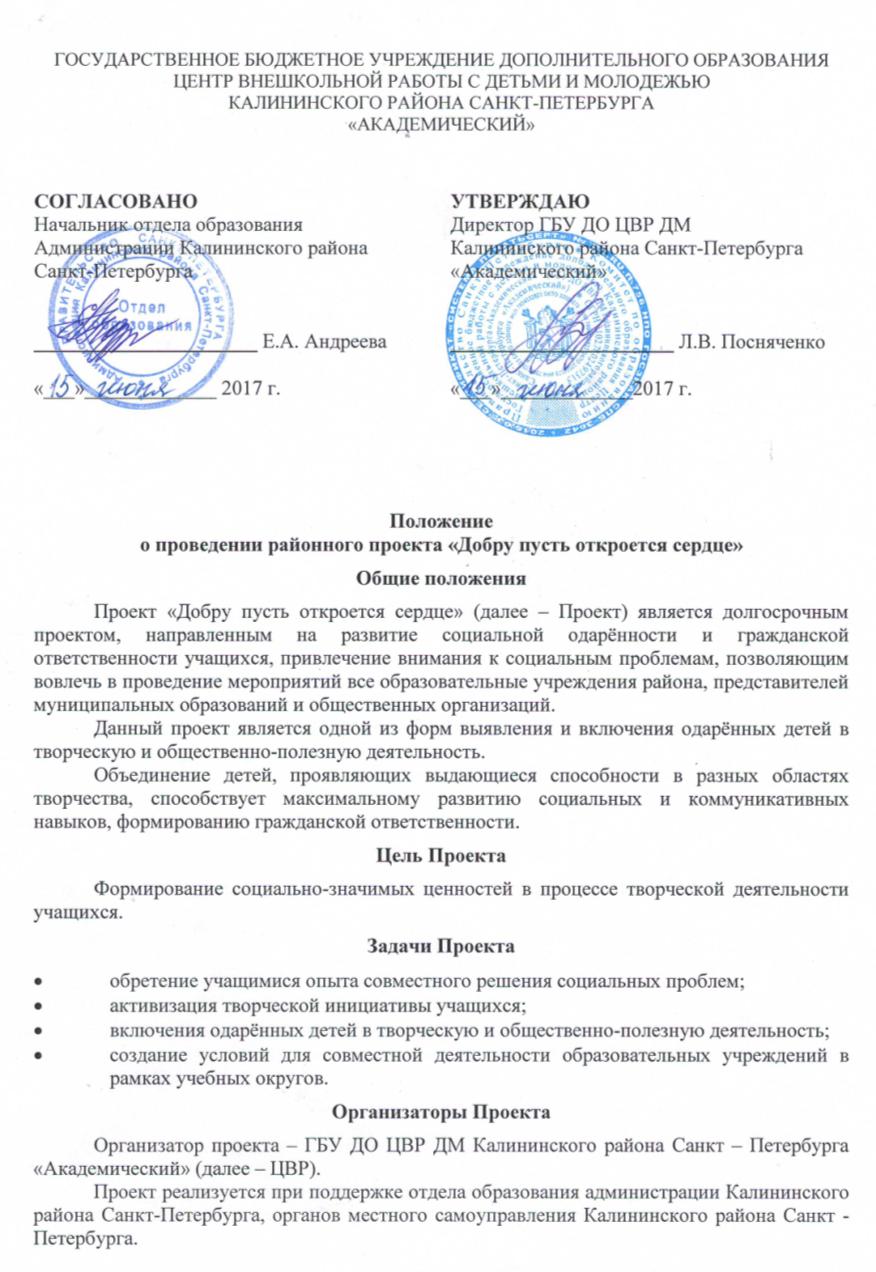 Оргкомитет ПроектаАндреева Е.А., председатель оргкомитета, начальник отдела образования администрации Калининского района Санкт-Петербурга;Петухова О.В., главный специалист сектора организационно-методической работы отдела образования администрации Калининского района Санкт-Петербурга;Посняченко Л.В., директор ЦВР;Насида А.С., зам.директора ЦВР по организационно-массовой работе;Гиевская Г.А., заведующий информационно-методическим отделом ЦВР;Голубева Е.Ю., методист ЦВР;Горцевская Ю.С., педагог-организатор ЦВР;Дашкова Е.В., методист ЦВР;Михеев В.Р., педагог дополнительного образования ЦВР.Условия участияВ Проекте принимают участие школьники 7-11-х классов всех общеобразовательных учреждений Калининского района, лидеры детских общественных объединений (далее – ДОО), органов ученического самоуправления (далее – ОУС), члены Российского движения школьников (далее – РДШ).Сроки проведенияПроект реализуется в период с 28 сентября 2017 года по 12 июня 2018 года.Порядок проведения ПроектаОрганизаторы Проекта определяют базовую школу в каждом муниципальном округе для проведения творческого мастер-класса силами педагогов дополнительного образования ЦВР и образовательных учреждений (далее – ОУ) Калининского района.Старт Проекта запланирован на 28.09.2017. Место проведения – ГБНОУ «Академия талантов», (наб. реки Малой Невки, дом 1 литера А).В декабре запланирован добровольный сбор подарков к Новому году для благотворительной организации «Ночлежка», Санкт-Петербургского Регионального общественного движения помощи детям, оставшимся без попечения родителей «Петербургские Родители» (далее – СПб РОД «Петербургские Родители»), Санкт-Петербургского государственного бюджетного учреждения социального обслуживания населения «Центр социальной реабилитации инвалидов и детей-инвалидов Калининского района Санкт-Петербурга» (далее – СПБ ГБУСОН «ЦСРИиДИ Калининского района»).В феврале будут организованы мастер-классы на базе ОУ по изготовлению творческих работ для благотворительной ярмарки:МО Финляндский округ – ОУ №138;МО Пискарёвка – ОУ №159;МО Прометей – ОУ №79;МО Академическое – ОУ №98;МО № 21 – ОУ №72;МО Северный – ОУ №172;МО Гражданка – ОУ №535.В марте состоится мастер-класс по моделированию и изготовлению «воздушных змеев», результатом которого станут готовые модели для итогового фестиваля-праздника.В апреле запланирована акция для помощи благотворительному фонду.В мае состоится фотовыставка и фестиваль-праздник по итогам Проекта.ЦВР обеспечивает:Старт проекта;координацию действий участников проекта «Добру пусть откроется сердце»; проводит консультации по подготовке и проведению окружных мероприятий в базовых школах;координирует действия по акции «Помощь благотворительному фонду»;организует проведение мастер-классов;организует и проводит фотовыставку и заключительный фестиваль-праздник.План проведения мероприятий Проекта «Добру пусть откроется сердце»Подведение итогов Проекта В мае состоится фестиваль-праздник, во время которого будет организована благотворительная ярмарка творческих работ, изготовленных во время проведения мастер-классов, состоится запуск воздушных змеев. Все собранные средства будут сразу переданы в благотворительную организацию, представители которой станут гостями праздника.№ п/пНазвание мероприятияМесто проведенияДата проведенияУчастники1.Старт проектаГБНОУ «Академия талантов»28.09.2017Лидеры ДОО, ОУС, члены РДШ2.Акция «Театральные каникулы» - показ спектаклей театральной студии «Балагуры» с возможностью активного включения в творческий процесс ЦВРОктябрь-ноябрь 2017Классные коллективы 7-11 классов3.Добровольный сбор подарков к Новому году для организаций «Ночлежка», СПбРОД «Петербургские родители», СПб ГБУСОН «ЦСРИиДИ Калининского района»ОУ района, ЦВРДекабрь 2017Классные коллективы 7-11 классов, ДОО, ОУС, РДШ4.Проведение мастер-классов (по округам)Базовые ОУФевраль 2018Классные коллективы 7-11 классов5.Консультация и мастер-класс по моделированию и изготовлению воздушных змеев  ЦВРМарт 2018Представители ОУ района6.Акция в фонд помощи благотворительному фондуОУ районаАпрель 2018Классные коллективы 7-11 классов, ДОО, ОУС, РДШ7.Фестиваль – праздник «Добру пусть откроется сердце» и благотворительная ярмаркаПарк в пойме Муринского ручья12.05.2018Классные коллективы 7-11 классов, лидеры ДОО, ОУС, РДШ8.Презентационная фотовыставка «Перезвон талантов» по итогам ПроектаЦВР12.05.-12.06.2018Участники Проекта